Valtioneuvoston periaatepäätös valtion toimitilastrategiaksiTaustaaValtion nykyinen toimitilastrategia hyväksyttiin vuonna 2014 ja sitä edelsi vuonna 2005 tehty linjaus. Strategian tavoitteena on ollut korostaa yhtenäisesti toimivan valtionhallinnon merkitystä ja muodostaa toimintaympäristön muutokset huomioonottavat valtion ns. konsernitason linjaukset toimitiloihin liittyvistä tavoitteista ja menettelytavoista. Toimitilastrategia yhdessä valtion kiinteistöstrategian ja vuokrajärjestelmän kanssa muodostavat valtion konsernitason toimitilojen ja kiinteistöjen käytön ohjauksen perustan. Voimakkaat muutokset toimintaympäristössä ovat tehneet ajankohtaiseksi toimitilastrategian uudistamisen. Digitalisoituminen on tuonut mukanaan mahdollisuuksia järjestää uudella tavalla valtion palveluja, hallintoa ja tehtäviä. Kun asiakkaat, tiedot ja työntekijät kohtaavat verkossa, työtä voidaan tehdä uudella tavalla, usein myös riippumatta ajasta ja paikasta. 24.5.2021 annettujen monipaikkaisen työn linjausten mukaisesti paikkasidonnainen ja monipaikkainen työ ovat jatkossa valtiolla samanarvoisia työtapoja. Linjausten määrittelyjen mukaan paikkasidonnainen työ on fyysisesti sidottua tilaan työvälineiden, asiakkaiden tai esimerkiksi digitoimattoman aineiston perusteella. Monipaikkaista työtä voidaan tehdä tietoverkkojen kautta eri paikoissa, esimerkiksi toisella paikkakunnalla sijaitsevassa valtion yhteisessä työympäristössä tai kotona. Etätyö on muualla kuin työnantajan tiloissa tehtävää työtä ja siten yksi tapa tehdä työtä monipaikkaisesti. Uudistuvassa työelämässä paikkasidonnaisen ja monipaikkaisen työn yhdistäminen, ns. hybridityö, on usein arkipäivää. Linjausten mukaisesti työtavan valinta perustuu virastojen erilaisiin työtehtäviin ja niiden vaatimuksiin, sekä henkilöstön toiveisiin ja mahdollisuuksiin sovittaa joustavasti työ ja yksityiselämä. Kokonaan etänä tehtävää työtä ei nähdä tarkoituksenmukaiseksi valtion tehtävissä.
Monikanavaisen asioinnin ja sähköisten palvelujen tarjonnan ja käytön lisääntyminen sekä näistä johtuva käyntiasioinnin väheneminen yhdessä monipaikkaisen työn lisääntymisen kanssa vaikuttavat myös tarpeeseen uudistaa valtion palvelu- ja toimitilaverkkoa 2020-luvulla. Uudistamiseen on asetettu hanke, jossa kootaan julkisen hallinnon käyntiasiointia yhteisiin asiakaspalvelupisteisiin. Hanke toteuttaa julkisen hallinnon strategian tavoitteita vahvistaa valtion ja kuntien sujuvaa yhteistyötä ja siinä toimeenpannaan valtion toimitilastrategian linjauksia.Monipaikkaisen työn ekosysteemi rakentuu työnantajan tarjoamien tilojen sekä etätyön tekemisen paikkojen, kuten kodin, vapaa-ajanasunnon tai julkisten paikkojen varaan. Valtiolla työnantajan osoittamat tilat voivat jatkossa olla valtion yhteisiä työympäristöjä, tiettyyn toimintaan rakennettuja käyttösidonnaisia tiloja tai paikallisia yhteisiä asiakaspalvelupisteitä, joista saa koko julkisen sektorin asiakaspalvelua. Tarvittaessa käytetään toimistohotelleja, co-working-tiloja tai erilaisia tapahtumapaikkoja.  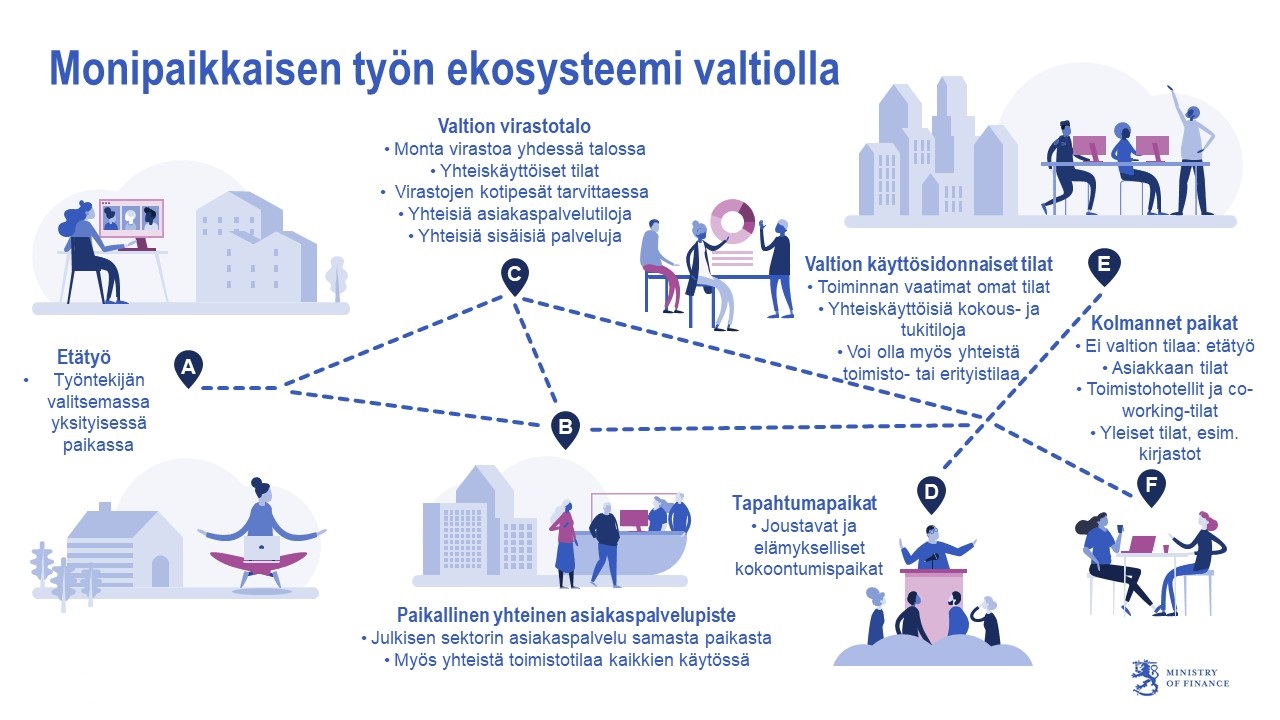 Valtion toimitilastrategia Toimitilastrategian tavoiteTällä valtioneuvoston periaatepäätöksellä voimaan tuleva toimitilastrategia ohjaa valtion työympäristöjen ja toimitilojen käytön kehittämistä ja tarkoituksenmukaista yhtenäistämistä. Linjauksia sovelletaan uusiin käynnistyviin toimitilahankkeisiin ja -ratkaisuihin. Strategian tavoitteet tulee saavuttaa vuoteen 2030 mennessä.Valtion toimitilastrategian tavoitteena on, että tilat tukevat tuloksellista toimintaa. Tilojen kehittämisellä edistetään työnteon ja asioinnin sujuvuutta ja parannetaan kustannusvaikuttavuutta. Tilaratkaisuissa varmistetaan tilojen terveellisyys ja tietosuoja, tieto- ja tilaturvallisuus sekä sosiaalinen, ekologinen ja taloudellinen kestävyys.Uudistuvat työympäristöt tukevat työn muutostaTyöympäristöt muodostuvat fyysistä tiloista, digitaalisista työnteon välineistä sekä ihmisten välisestä sosiaalisesta kanssakäymisestä. Digitalisoituminen ja sen mahdollistama etätyö ovat muuttaneet kansalaisten palvelutarvetta ja valtiolla tehtävän työn tapoja jo pitkään. Vuonna 2020 käynnistyneen koronapandemian aikana etätyö on laajentunut merkittävästi ja digitalisaatiota on voitu hyödyntää palvelujen tarjoamisessa aiempaa selvästi enemmän. Valtion työn muuttuessa on tarpeen tarkastella myös tiloja ja niiden käyttöä uudelleen.Uusien mahdollisuuksien hyödyntämiseksi tilojen muunneltavuuteen ja tilojen käytön joustavuuteen panostetaan. Toimitilojen yhteiskäyttöisyyden lisääminen julkisessa hallinnossa on tärkeä joustavuutta lisäävä tekijä sekä tilojen käytön että kustannusten osalta. Tilojen yhteiskäyttö useamman viraston kesken mahdollistaa viihtyisien ja toimivien tilojen tarjoamisen myös pienemmille virastojen toimipisteille.Työympäristöt sekä toimistoissa että käyttösidonnaisissa tiloissa uudistetaan tukemaan kehittyviä työnteon ja yhteistyön tapoja. Toimitilat ovat mahdollisimman helposti muunneltavissa vastaamaan työssä tapahtuviin muutoksiin. Uusissa tilatarpeissa selvitetään ensin mahdollisuudet ratkaista tilatarve osittain tai kokonaan ottamalla jo olemassa olevia tiloja yhteiskäyttöön. Tavoitteena on, että valtion henkilöstöstä vähintään 25 % työskentelee virastojen ja laitosten yhteiskäyttötiloissa.Valtiolla on käytössään tiloja noin 5,3 milj. neliömetriä, josta toimistotilaa on noin 1,1 milj. neliömetriä, eli noin viidennes. Toimistotilan määrä on 2010-luvulla vähentynyt toimitilastrategian tavoitteiden mukaisesti, käyttösidonnaisen tilan määrän säilyessä ennallaan. Käyttösidonnaista tilaa on tiettyyn toimintaan kohdistettu tila, esimerkiksi vankilat, poliisitalot, museot, oikeustalot, puolustusvoimien tilat ja erilaiset laboratoriot. Noin puolet valtion käytössä olevasta toimistotilasta on käyttösidonnaisen tai asiakaspalvelutilan yhteydessä. Pääosin toimistoissa työskenteleviä henkilöitä on valtion henkilöstöstä noin kolmannes, mutta valtiolla työskentelevistä noin 76 000 henkilöstä kuitenkin noin 61 000:llä on käytössään toimistotyöpiste. Nimeämättömissä työpisteissä työskenteli ennen koronapandemiaa noin 15 000 henkilöä. Yhteiskäyttöisissä tiloissa työskenteli alle 1 500 henkilöä. Tavoitetila: Pääosa toimistotiloista sijaitsee valtion virastotalossa tai –kampuksella noin 20 paikkakunnalla, tai ne sijoittuvat julkisen hallinnon yhteisten asiakaspalvelupisteiden yhteyteen (valtion palvelu- ja toimitilaverkkohanke). Valtion virastotaloissa on yhteinen työympäristö, joka on monitilaympäristöä ja jossa työpisteet ovat nimeämättömiä. Tilat ovat kaikkien valtion virastojen ja laitosten kesken yhteiskäyttöisiä. Tiloissa voi olla yhdelle virastolle rajattuja alueita toiminnan tarpeista lähtien (tietosuoja, erityislaitteisto tms.). Yhteisessä työympäristössä toimimista tukevat yhdenmukaiset ja keskitetyt toimitila- ja virastopalvelut sekä yhteisesti sovitut koordinointi- ja resurssivastuut tiloihin liittyvistä hallinnollisista ja fyysisen, digitaalisen ja sosiaalisen työympäristön kehittämiseen liittyvistä asioista. Yhteisissä työympäristöissä tilojen käytettävyydelle ja käyttäjäkokemukselle on valtakunnallisesti yhtenevät mallit ja vaatimukset, ja yhteiskäyttöisten tilojen hinnoittelu perustuu pinta-alan sijasta tilojen käyttöön.Yhteisiä työympäristöjä rakennetaan myös julkisen hallinnon yhteisiin asiakaspalvelupisteisiin, joissa tilat ovat laajasti yhteisessä käytössä esimerkiksi kuntien ja Kelan kanssa.Toimistotiloissa, jotka ovat käyttösidonnaisia tai sijaitsevat käyttösidonnaisten tilojen yhteydessä, siirrytään lisääntyvissä määrin osittain yhteiskäyttöisiin tiloihin samankaltaisten toimijoiden kanssa. Tilat ovat pääosaltaan monitilaympäristöä ja työpisteet ovat nimeämättömiä. Virastoilla on oman alueen lisäksi yhteisiä työskentelyalueita muiden virastojen kanssa sekä esimerkiksi yhteiset kokoustilat, työkahvilat ja tukitilat. Myös muiden tilojen, kuten varastojen tai laitetilojen yhteiskäyttöisyyttä lisätään. Tavoitetila tukee monipaikkaisen työn ekosysteemiä. Valtion käytössä olevissa toimistotiloissa on pääsääntöisesti mahdollisuus yhteiskäyttöiselle työpistealueelle muita valtion tai kumppanien/sidosryhmien lyhytaikaisia käyttäjiä varten. Turvallisuus- ja tarkoituksenmukaisuusnäkökulmat tulee huomioida. Toimistotilat ovat monitilaympäristöjä, joissa on tiloja kasvokkaista ja virtuaalista vuorovaikutusta ja yhteistyötä varten sekä yksilötyöskentelylle ja luottamuksellisten asioiden hoitamiselle. Tiloja, työvälineitä ja työtapoja kehitetään tukemaan verkkotyöskentelyä ja ns. hybridityötä. Toimistotilojen keskimääräinen tilatehokkuustavoite on 10 htm²/henkilötyövuosi, joka toteutuu strategiakauden lopulla. Tilatehokkuustavoitetta sovelletaan uusissa käynnistyvissä tilahankkeissa ottaen huomioon hallinnonalakohtaisia erityspiirteitä ja etä- ja läsnätyön suhde.Valtion toimistotiloista noin puolet oli vuoden 2021 alussa monitilaympäristöjä. Keskimääräinen toimistotilan tilatehokkuus oli 18,6 htm²/htv. Valtion virastoille ja laitoksille vuoden 2021 alussa tehdyn kyselyn perusteella tyypillisen etätyöpäivien määrän arvioidaan nousevan yhdestä päivästä viikossa noin kahteen tai kolmeen päivään viikossa, eli kaksin- tai kolminkertaistuvan. Etätyön lisääntyessä toimistoilla tehtävä työ painottuu yhteistyötä, koordinaatiota ja yhteisöllisyyttä tukeviin tekemisiin. Nettipalaverit, yksin työskentely ja keskittymistä vaativa työ tehdään aiempaa useammin etätyönä kotoa, mökiltä tai vastaavista kolmansista paikoista, elleivät työvälineet (esim. korkean turvaluokittelun järjestelmät), työn luonne tai muut vastaavat syyt muuten rajoita monipaikkaista työskentelyä. Myös toimistolla tehtäviin työpäiviin sisältyy nettipalavereja, tai tarvetta käsitellä luottamuksellista aineistoa tai käydä luottamuksellisia keskusteluja. Näitä varten tarvitaan soveltuvia vetäytymis- ja työtiloja. Monitilaympäristön periaate soveltuu myös toimistotiloihin, jotka ovat käyttösidonnaisia tai sijaitsevat käyttösidonnaisten tilojen yhteydessä.Hyvin toimivan monitilaympäristön rakentaminen edellyttää tehtävien luonteesta riippuen vähintään 30 – 50 henkilön toimipisteen. Rakennuksen tai toiminnan luonne voi joissain tapauksissa rajoittaa toimistotilan muokkaamista kustannustehokkuuden näkökulmasta järkevästi. Myös kiertotaloustavoitteet ohjaavat olemassa olevien toimitilojen käyttöiän pidentämiseen.Tavoitetila:Valtiolla työnantaja osoittaa työtilat kaikille työntekijöille. Toimistotilojen suunnittelussa ja mitoituksessa huomioidaan etä- ja lähityön määrä (ns. ylibuukkaus) sekä tilojen yhteiskäyttö. Tiloissa on erillisiä alueita erilaiselle työskentelylle. Toimistotiloissa painottuvat yhteistyötä ja vuorovaikutusta tukevat tilat, mutta niissä huomioidaan myös hybridityön (etä- ja lähityöskentelyn yhdistämisen) ja yksilötyön tarpeet. Erilaisten tilojen suhteelliset osuudet tukevat toimintaa mahdollisimman hyvin.Nimetyistä yksilötyöhuoneista ja työpisteistä luovutaan. Vapaiden työpisteiden löytämiseen on helppokäyttöinen järjestelmä, jonka käyttö on mahdollista myös mobiilisti. ICT-palvelut ja yhdenmukaiset laitteistot mahdollistavat joustavan työskentelyn eri työpisteissä.Tilatehokkuutta ja käyttöasteita seurataan ja parannetaan tavoitteena säästöt kustannuksissa ja energian käytössä. Käyttöasteiden seurannassa hyödynnetään mm. sensoriratkaisuja. Tilatehokkuustavoitteen (htm²/htv) rinnalla seurataan tilakustannuksia (euroa/htv) ja käyttöasteita (tuntia/päivä tai viikko).Asiakaspalvelutilat tukevat monikanavaista palvelujen tarjoamista. Yhteisissä asiakaspalvelupisteissä on tiloja kasvokkain tapahtuvalle asioinnille, sähköiselle asioinnille ja etäpalveluasioinnille.Valtion palvelu- ja toimitilaverkkohankkeen toimeenpanosuunnitelma on hyväksytty kesäkuun 2021 alussa Julkisen hallinnon uudistamisen poliittisen johtoryhmän linjausten pohjalta. Palveluita annetaan kansalaisille monikanavaisesti, ensisijaisena palvelukanavana on kattavat ja helppokäyttöiset sähköiset asiointipalvelut. Hanke tukee osaltaan kansalaisten sähköisten palvelujen käyttöä varmistamalla digituen antaminen yhteisissä asiakaspalvelupisteissä Suunnitelman mukaan valtionhallinnon viranomaiset siirtyvät julkisen hallinnon strategian linjausten mukaisesti 2020-luvun aikana yhteisiin asiakaspalvelupisteisiin ja korvaavat omat palvelutuottajakohtaiset palvelupisteensä yhteisillä asiakaspalvelupisteillä. Asiakkaat saavat tarvitsemansa palvelut sijainnista riippumatta yhdenvertaisesti koko maassa. Yhteisissä asiakaspalvelupisteissä palvelua tarjotaan viranomaisen omin resurssein tai palveluneuvojien toimesta tai etäpalvelun välityksellä. Asiakaspalvelu- ja toimitilojen osalta tavoitellaan laajaa yhteistyötä kuntien kanssa. Lisäksi tehdään yhteistyötä Kelan kanssa erityisesti asiakaspalvelutilojen osalta. Palvelupisteiden suunnittelua ohjaavat palvelutarpeet ja palveluiden saavutettavuuden kriteerit. Pisteiden määrää ei määritellä valtakunnallisesti, vaan se täsmentyy maakuntakohtaisesti paikallisista ja alueellisista tarpeista lähtien. Pisteiden määrään vaikuttaa myös sähköisten palvelujen tuleva kehitys ja kansalaisten digitaitojen kehitys. Harvaan asutuilla alueilla on lisäksi tarkoitus selvittää yhdessä kuntien kanssa kevyempiä palveluratkaisuja (kuten etäpalvelupisteet, liikkuvat palveluautot, pop up -pisteet jne.), jotka tukisivat yhteisten asiakaspalvelupisteiden verkkoa.Tavoitetila:Asiakaspalvelutilat ja niihin liittyvät taustatyötilat ja muut toimistotilat ovat yhteiskäyttöisiä. Tilat ovat laajasti yhteisiä myös kuntien ja Kelan kanssa.Yhteiset asiakaspalvelupisteet toteutetaan yhtenäisen asiakaspalvelukonseptin mukaisesti. Konseptissa on huomioitu asiointi palveluneuvojan luona (tiskiasiointi), sähköisen asioinnin itsepalvelupisteet, etäpalveluhuoneet ja asiantuntijatapaamishuoneet. Turvallinen ja luottamuksellinen asiointi varmistetaan. Taustatilat toteutetaan monitilaympäristöinä.Asiakaspalvelupisteverkoston suunnittelua ohjaavat palvelutarpeet ja palveluiden saavutettavuuden kriteerit, joita ovat enintään tunnin asiointietäisyys ja riittävä väestöpohja palveluvolyymin perustaksi. Asiakaspalvelupisteiden sijoittamista suunniteltaessa tulee lisäksi kiinnittää huomiota pisteiden saavutettavuuteen julkisilla liikennevälineillä sekä asiakkaiden luonnollisiin kulkureitteihin.  Käyttösidonnaisia tiloja suunniteltaessa toimintaa ja tiloja kehitetään samanaikaisesti ja toimitilahankkeet edistävät toiminnan vaikuttavuutta. Tilojen mitoittamisessa käytetään tietoon perustuvia kysyntä- ja tarveperusteisia ratkaisuja. Ratkaisujen yhteiskäyttö- ja synergiahyödyt tunnistetaan. Keskeisiä seurattavia mittareita ovat tilojen käyttöaste (esim. tuntia viikossa/vuodessa) ja kustannustehokkuus (euroa/m²/vuosi). Vuoden 2021 alussa valtion tiloista n. 80 % oli käyttösidonnaisia tiloja. Hallinnonaloista maa- ja metsätalousministeriön, oikeusministeriön, sosiaali- ja terveysministeriön, opetus- ja kulttuuriministeriön sekä puolustusministeriön käytössä olevista tiloista yli puolet on käyttösidonnaisia tiloja. Myös sisäministeriön hallinnonalalla käyttösidonnaiset tilat ovat enemmistössä. Tällaisia tiloja ovat mm. koulutus- ja opetustilat, majoitustilat, ajoneuvojen ja varusteiden säilytystilat sekä tutkimustoiminnan ja museotilat.Käyttösidonnaisiin tiloihin liittyy 2020-luvulla merkittäviä investointitarpeita. Toiminnan luonne ja esimerkiksi varusteiden ja ajoneuvojen säilytys ovat muuttuneet vaativammiksi. Tiloihin liittyvien kehittämis-, suunnittelu- ja mitoitustarpeiden tunnistaminen edellyttää toiminnan kehittämistä moniammatillisessa yhteistyössä. Tietoon perustuva tarvekuvausprosessi etenee vaiheittain tiedon keräämisestä analyysiin, yhteiskehittämiseen ja konseptointiin. Toiminnan ja tilojen rinnakkainen kehittäminen edistää vaikuttavuuden ja toiminnallisten hyötyjen huomioimista tilahankkeissa. Tavoitetila:Käyttösidonnaisten tilojen suunnittelussa on siirrytty kokemusperäisestä toimitilojen mitoittamisesta tutkittuun tietoon perustuvaan kysyntä- ja tarveperusteiseen tilatarpeen kuvaamiseen. Kustannustehokkuus, vaikuttavuus ja hyödyt toiminnalle ovat sekä toimintaan että tiloihin liittyvien valintojen perusteita. Tilat ovat muuntojoustavia.Tiloja tarkastellaan eri tasoilla: valtakunnallinen toimipisteverkosto, toimipaikka osana valtakunnallista tai alueellista toimipisteverkostoa, sekä tilaryhmäkohtainen selvitys. Tilaratkaisujen tarkoituksenmukaisuus on varmistettu työympäristöjohtamisen keinoin sekä hankekohtaisilla taloudellisilla ja laadullisilla vaikutusarvioinneilla. Tilatarpeiden ennakoinnissa hyödynnetään uusia menetelmiä kuten toimintaympäristön muutostekijöiden tunnistaminen, palvelumuotoilu, taloudelliset vaikutuslaskelmat sekä toimintaprosessien ja tilojen simulointi ja visuaaliset havainnemallit. Valituille hankkeille tehdään jälkiarviointi.Tilaratkaisuissa käytetään virasto- tai hallinnonalakohtaisia konsepteja. Toimijat ovat asettaneet omassa toiminnassaan toistuville toiminnoille ja tiloille tilankäytön tavoitteet ja mittarit: käyttöaste, taloudelliset ja laadulliset hyödyt, kustannustaso, asiakas- ja henkilöstökokemus ja synergiahyödyt.Toimitilojen tulee tukea ja mahdollistaa tietoturvallinen työskentely ja luottamuksellisten asioiden käsittely. Keskeisiä keinoja ovat työpisteen valinta tehtävien mukaan, tilojen vyöhykkeistäminen, turvallisuusalueiden määrittäminen ja pääsynhallinta. Yhteisissä työympäristöissä noudatetaan yhteistä toimitilaturvallisuuskonseptia, joka mahdollistaa salassa pidettävän tiedon asianmukaisen käsittelyn ja säilyttämisen.Toimitiloihin liittyy kohdekohtainen ja käytön aikainen turvallisuus. Tietosuoja ja –turvallisuus on pääasiassa ihmisten oikeanlaista toimintaa ja työskentelyä, jota tilojen tulee tukea ja mahdollistaa. Keskeisiä säädöksiä ja suosituksia ovat julkisuuslaki, EU:n yleinen tietosuoja-asetus, tietosuojalaki, tiedonhallintalaki, turvallisuusluokitusasetus, tiedonhallintalautakunnan suositus turvallisuusluokiteltujen asiakirjojen käsittelystä ja kansallinen turvallisuusauditointikriteeristö 2020 (KATAKRI). Lisäksi esimerkiksi rikosasioihin, kansalliseen turvallisuuteen ja kansainväliseen yhteistyöhön liittyy erillisiä säädöksiä ja sopimuksia. Säädöksissä ei ole tunnistettu esteitä henkilötietojen ja salassa pidettävän tiedon käsittelylle yhteisissä työympäristöissä silloin kun tiedon suojaaminen toteutetaan asianmukaisesti. Yhteisissä työympäristöissä kokonaisturvallisuuden ratkaisujen on noudatettava yhteisiä linjoja. Vaikka ratkaisuista sovitaan paikallisesti, niiden pitää olla valtakunnallisesti yhtenäisiä ja yhteen toimivia, jotta yhteiskäyttöisyys mahdollistuu ja tuottaa hyötyä.   Käytännön esimerkkejä yhteisistä käytännöistä ovat mm. kulkuoikeuksien myöntämiskäytännöt ja vierailijakäytännöt sekä salassa pidettävän tiedon käsittelyyn ja säilyttämiseen sekä henkilöstöturvallisuuteen liittyvät käytännöt. Tilaratkaisujen suunnittelun tueksi Senaatti-konserni laatii toimitilaturvallisuuskonseptin, jota voidaan soveltaa myös yhteiskäyttötiloissa.Valtion eri toiminnoissa, erityisesti viranomaistoiminnassa, käsitellään usein luottamuksellisia tai salassa pidettäviä asioita ja käydään luottamuksellisia keskusteluja ja puheluja. Pääosin näiden käsittelyyn liittyy samanlaisia toimintatapoihin, välineisiin ja tiloihin liittyviä vaatimuksia, mutta käsiteltävien asioiden määrä tai luonne saattaa edellyttää myös toimijakohtaisia ratkaisuja esimerkiksi toiminnan riippumattomuuden arvioinnin kannalta.Tavoitetila:Fyysinen, sosiaalinen ja digitaalinen työympäristö tukevat kokonaisuutena tietosuojan ja tietoturvan toteutumista. Paperisista asiakirjoista on käytännössä luovuttu.Yhteisissä työympäristöissä turvallisuusratkaisu on konseptoitu ja siihen liittyvien palvelujen toteuttamisvastuu on keskitetty yhdelle toimijalle.  Senaatti-konsernin rooli on vahvistettu palveluntuottajien hyväksyttämisessä ja turvallisuusselvityskäytännöissä (toimivaltaisen viranomaisen tulkinta, turvallisuusselvityslaki 15 §). Kokemus työskentelystä eri tiloissa on käytännön tasolla hyvä ja sujuva ja työpäivä lähtee samalla tavalla käyntiin kohteesta riippumatta.Valtion käytössä olevat toimitilat ovat päästöttömiä ja niiden rakentaminen ja korjaaminen vähäpäästöistä. Valtion käytössä olevat toimitilat ovat kestäviä, terveellisiä ja turvallisia, ja ne on tuotettu ja niitä ylläpidetään yhteiskuntavastuullisella tavalla. Tiloihin sovelletaan sisäilmaongelmien nollatoleranssia.Valtio käyttää tiloja ja rakennuksia huomioiden yhteiskuntavastuullisuuden ja toimitilojen vaikutukset sosiaalisesti, kansalaisten ja yhteiskunnan sekä työyhteisön kannalta. Tilojen käytössä tarkastellaan myös kestävän kehityksen, rakennussuojelun ja laadukkaan rakennetun ympäristön näkökulmia sekä taloudellisia, mm. kustannustehokkuuden, markkinatasapainon ja harmaan talouden torjunnan näkökulmia.Suomi on sitoutunut vähentämään kasvihuonekaasupäästöjä ja asettanut tavoitteeksi olla vuonna 2035 hiilineutraali hyvinvointiyhteiskunta. Suuri osa valtion tämän hetken ilmastokuormituksesta syntyy toimitilojen rakentamisen, korjaamisen ja käytön aikaisista hiilipäästöistä. Kiinteistöjen hallinta on Senaatti-konsernin vastuulla, joka on siirtymässä kokonaan uusiutuvan ja päästöttömän energian käyttöön valtion kiinteistöissä sekä sitoutuu kehittämään rakentamista vaiheittain kohti hiilineutraalisuutta. Lisäksi tavoitteena on energiatehokkuuden merkittävä parantaminen ja valtion toimiminen edellä kävijänä tulevien EU:n ja Suomen linjausten mukaisesti. Valtion toimitilojen päästöjä on pystytty vähentämään huomattavasti. Vuoden 2012 noin 400 000 hiiliekvivalenttitonnin tasosta on vuoteen 2020 mennessä päästy noin 90 000 hiiliekvivalenttitonnin tasolle. Merkittävä päästöjen vähenemiseen vaikuttanut tekijä oli siirtyminen 100 % uusiutuvan sähkön ostoon vuonna 2017. Tarkasteltaessa päästölaskennassa koko tuotantoketjua polttoaineiden tuotannosta jätteisiin ja hankintoihin, on päästömäärä kuitenkin jopa noin kolminkertainen.Päästöjen vähentämisessä keskeisessä osassa on toimitilojen määrän vähentäminen ja toiminnan kehittäminen kohti päästöttömyyttä mahdollisuuksien mukaan. Digitalisaatio, etätyön lisääntyminen, työhön liittyvän matkustamisen vähentyminen, vastuulliset hankinnat ja tilankäytön tehostaminen hyödyntämällä ylibuukkausta ja yhteiskäyttöisiä tiloja vaikuttavat kokonaisuutena merkittävästi valtion käytössä olevien tilojen päästöjen vähentämiseen. Terveelliset tilat ovat perusedellytys hyvinvoinnille. Sisäilmaongelmien torjunnassa keskeisessä roolissa on kokonaisvaltainen lähestyminen ja ongelmien ennaltaehkäisy, välitön reagointi ilmenneisiin ongelmiin sekä toimintamallien ja vastuunjaon selkeys. Suomen ensimmäinen yhteinen kansallinen julkisten hankintojen strategia julkaistiin syyskuussa 2020. Muiden tavoitteiden ohella se linjaa taloudellisen, sosiaalisen ja ekologisen kestävyyden tahtotilat. Taloudellinen kestävyys muodostuu kustannustehokkuudesta ja tuloksellisuudesta sekä harmaan talouden torjunnasta ja verovastuullisuuden edistämisestä. Sosiaalisesti kestävissä hankinnoissa kiinnitetään huomiota muita heikommassa työmarkkina-asemassa olevien työllistymisen sekä ihmisoikeuksien ja työelämän perusoikeuksien kunnioittamisen edistämiseen. Julkisilla hankinnoilla tuetaan Suomen hiilineutraalisuustavoitetta 2035 ja kiertotalouden toteuttamista sekä luonnon monimuotoisuuden säilymistä. Senaatti-konsernin omistajaohjauksessa huomioidaan kansallisen julkisten hankintojen strategian toimeenpano.Tavoitetila:Vuoden 2023 loppuun mennessä valtio on siirtynyt päästöttömän ja fossiilittoman energian käyttäjäksi toimitiloissaan. Myös valtiolle ulkoa vuokrattujen tilojen vuokrauksen ehtona on päästöttömän energian käyttö ja vähähiilisyyden periaatteet.Valtion toimitiloja keskitetään hyvien (julkisten) kulkuyhteyksien varrelle virastokampuksille ja yhteiskäyttöisiin toimistotiloihin. Myös käyttösidonnaisten toimitilojen keskittämisen hyödyt arvioidaan toimitilastrategian toimeenpanosuunnitelmissa.Valtion toimitilat ovat saavutettavia ja niiden käytössä, hoidossa ja kehittämisessä huolehditaan valtion kulttuuriperinnöstä ja luonnon monimuotoisuudesta. Hankinnoissa noudatetaan julkisten hankintojen strategian tavoitteita.Valtion toimitilojen terveellisyyden ja turvallisuuden tukitoimiin panostetaan jatkuvasti. Tilojen käytössä, hoidossa ja ylläpidossa noudatetaan sisäolosuhdetiedon hallintaa, ennakoivia toimenpiteitä ja nopeita korjaustoimia edellyttävää sisäolosuhteiden ongelmien nollatoleranssi-mallia. Henkilöstön terveys suojataan kaikissa olosuhteissa.Katsastuksen piirissä olevissa rakennuksissa työskentelee 95 % valtion työntekijöistä, joiden työpaikat ovat valtion omistamissa rakennuksissa.Toimeenpano ja seurantaVirastot ja laitokset päivittävät toimitilastrategian toimeenpanosuunnitelmansa yhdessä Senaatti-konsernin kanssa vuoden 2022 loppuun mennessä. Toimeenpanosuunnitelmissa toimenpiteet pyritään asettamaan siten, että toimitilastrategian tavoitteet toteutuvat vuoteen 2029 mennessä rahoituksen reunaehdot huomioiden. Ministeriöt vastaavat hallinnonaloillaan toimeenpanon seurannasta ja toimeenpanon kokonaisuutta seurataan asetettavassa neuvottelukunnassa. Toimitilastrategiaa toimeenpannaan myös osana valtion palvelu- ja toimitilaverkkouudistushanketta.Seurantamittarit:- toimistotilan tehokkuus neliömetriä/henkilötyövuosi (tavoite keskimäärin 10 htm²/htv)- yhteiskäyttöisissä tiloissa työskentelevän henkilöstön määrä (tavoite vähintään 25 % valtion henkilöstöstä)- käyttöasteet toimisto- ja käyttösidonnaisissa tiloissa- tilakustannukset euroa/henkilötyövuosi - toimitilakustannusten osuus organisaation kokonaiskustannuksista %.- henkilöstö- ja asiakastyytyväisyys (VM Baro yhteisenä)- käyttösidonnaisten tilojen käyttöönotettujen konseptien ja toteutettujen kehittämisselvitysten määrä hallinnonaloittain (kpl)- sisäilmaan liittyvien katsastusten piirissä olevissa rakennuksissa työskentelevän henkilöstön määrä sekä sisäilmakohteiden määrä ja kehitys - kulttuurihistoriallisesti arvokkaiden kohteiden osuus käytössä olevasta toimitilakannasta- käytössä olevien tilojen määrä (htm²)- päästöttömän energian käyttö % (Senaatti-konserni tuottaa) LUONNOSVN/XXXX/XXXX